AANMELDINGSFORMULIER TIJDSTAP(Gelieve zo volledig mogelijk in te vullen aub, hartelijk dank)Betreft een aanmelding voor:     Tijdstap beeldvorming     Tijdstap versterkend (= oplossingsgericht traject)(Dubbelklik op het aankruisvakje)Datum aanmelding:AanmelderNaam, Voornaam:Organisatie:Telefoon/ GSM:E-mailadres: Jongere Naam, Voornaam: Geboortedatum:Geboorteplaats:Rijksregisternummer:Domicilieadres:Verblijfsadres: Telefoon/GSM:OudersNaam, Voornaam moeder:Adres:Telefoon/ GSM:E-mailadres: Naam, Voornaam vader:Adres:Telefoon/ GSM: E-mailadres: School - CLBNaam school:Adres:Leerlingenbegeleiding/ Zorgcoördinator + telnr:Klastitularis:CLB- medewerker:MDT- medewerker van het CLBIs er OCJ of JRB betrokken?Kies het passende traject en vul de vragen inTijdstap – traject beeldvormingWat loopt goed?Wat zijn zorgen (nu – verleden)?Wat wensen de betrokkenen te veranderen?Welke acties zijn er reeds ondernomen om het gewenste te bekomen?Werd er reeds een handelingsgericht traject (HGW/HGD) gelopen met de jongere en/of de context? Waarom is een uitbreiding van beeldvorming aangewezen?Is er reeds sprake van een gestelde diagnose? Is er onderzoek hieromtrent lopende of gepland?Is OCJ of JRB betrokken?Is er andere hulpverlening op dit moment? Welke?Was er in het verleden reeds hulpverlening? Welke?Tijdstap – oplossingsgericht trajectWat loopt goed?Wat wensen jullie in het traject van de jongere te behouden?Welke steunfiguren zijn aanwezig?Wat zijn zorgen (nu – verleden)?Wat achten betrokkenen haalbaar om te veranderen op korte termijn?Wat wensen betrokkenen te veranderen op korte termijn?Welke acties zijn er reeds ondernomen om het gewenste te bekomen?Bijkomende informatie° Is de aanmelding doorgenomen met de ouders?     Ja     Nee° Is de aanmelding doorgenomen met de jongere?     Ja     Nee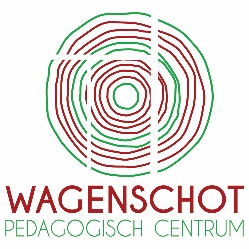 Dienst Mobiele Begeleiding – Tijdstap MFC WagenschotSteenweg 2 – 9810 Eke Nazareth09/280.89.60Mfc-maatschappelijk@wagenschot.be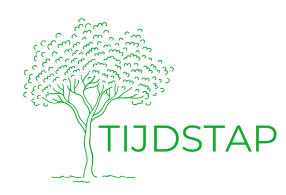 IDENTIFICATIEGEGEVENSVRAAGVERHELDERING